A COMISSÃO DE ORGANIZAÇÃO E ADMINISTRAÇÃO – COA-CAU/MG, reunida ordinariamente em Belo Horizonte, na sede desta Autarquia, no dia 23 de janeiro de 2023, no uso das competências normativas e regimentais, após análise do assunto em epígrafe, eConsiderando o disposto no Regimento Interno do CAU/MG:Art. 97. Para cumprir a finalidade de zelar pelo funcionamento do CAU/MG, em suas organizações e administrações, respeitado o disposto nos artigos 24, 33 e 34 da Lei n° 12.378, de 31 de dezembro de 2010, competirá à Comissão de Organização e Administração do CAU/MG (COA-CAU/MG), no âmbito de sua competência:I - propor, apreciar e deliberar sobre atos normativos relativos à gestão da estratégia organizacional, referente a atendimento, funcionamento, patrimônio e administração do CAU/MG;II - propor, apreciar e deliberar sobre atos administrativos voltados à reestruturação organizacional do CAU/MG;Considerando as Deliberações DCOA 119.3.6/2017, DCOA 119.3.7/2017, DCOA 119.3.8/2017 e DCOA 119.3.9/2017, que tratam, respectivamente, dos modelos de pautas, atas, súmulas e deliberações de Comissões, bem como a Deliberação DCOA 180.3.3/2019, intitulada “Melhoria de processos / Preenchimento Protocolo SICCAU”. Considerando ainda a falta de padronização dos documentos emitidos pelas diversas instâncias do CAU/MG.DELIBEROUAprovar a padronização de modelos de documentos emitidos pelas Comissões do CAU/MG, bem como sua nomenclatura, quais sejam:O modelo de Pauta de Reunião, na forma do Anexo I dessa deliberação, cuja nomenclatura deverá seguir o padrão “[AAAAMMDD] PAUTA [XXX] [CXX]-CAU-MG”, devendo os colchetes e os caracteres entre eles ser substituídos, respectivamente (i) pela data, compreendida pelo ano, seguido de mês e dia da aprovação, (ii) o número da reunião e (iii) a sigla que identifica a Comissão emissora;O modelo de Súmula de Reunião, na forma do Anexo II dessa deliberação, cuja nomenclatura deverá seguir o padrão “[AAAAMMDD] PAUTA [XXX] [CXX]-CAU-MG”, sendo os colchetes e os caracteres substituídos da mesma foram que o subitem anterior; eO modelo de Deliberação de Comissão, na forma do Anexo III dessa deliberação, cuja nomenclatura deverá seguir o padrão “[AAAAMMDD] D[CXX] XXX.X.X [20XX-XXX] [ASSUNTO DA DELIBERAÇÃO, O MAIS RESUMIDO POSSÍVEL]”, devendo os colchetes e os caracteres entre eles ser substituídos, respectivamente (i) pela data, compreendida pelo ano, seguido de mês e dia, (ii) o número da reunião seguido, após um ponto, pelo número do item ou subitem de pauta sobre o qual se delibera, e (iii) a sigla que identifica a Comissão emissora, acompanhado do ano da emissão, e do número sequencial de publicação do normativo, sendo 1 para a primeira deliberação emitida no dado ano, dois para a segunda, e assim sucessivamente e, ao fim, o título resumido da deliberação.Determinar que os arquivos sejam elaborados em folha com timbre do CAU/MG, segundo modelo utilizado nessa deliberação, e utilizar como fonte tipográfica Cambria, nos tamanhos 10 ou 11, e espaçamento de 1.15 pt., também conforme a presente deliberação, podendo o assessor da comissão emitente ajustar pontualmente os tamanhos ou espaçamento da fonte, quando julgar necessário. Salientar que os documentos emitidos sejam aprovados pela comissão emitente, pela maioria dos presentes na sessão de emissão, devendo ser firmados pelo conselheiro que presidiu a reunião ou, excepcionalmente, por empregado do CAU/MG que assessorou a sessão de aprovação.Solicitar às assessorias das Comissões do CAU/MG que, ao tramitar via protocolos no SICCAU, os documentos gerados por àquela instância, utilize o seguinte padrão:Na caixa de seleção ‘Grupo de Assunto’, escolher “ENCAMINHAMENTO”;No caixa de seleção ‘Assunto’, escolher o item correspondente ao documento que pretende encaminhar;Para pautas e súmulas, no campo para descrição do protocolo, preencher, em uma primeira linha, o nome do arquivo, e numa segunda linha, uma breve descrição do conteúdo, por exemplo20230123 PAUTA 237 COA-CAU-MGPauta da Reunião Ordinária da COA-CAU/MG, realizada em 23 de janeiro de 2023Para deliberações, no campo para descrição do protocolo, preencher somente o nome do arquivo, divido em duas linhas, conforme o exemplo seguinte 20230123 DCOA 237.1.1 [2023-001]MODELOS DE DOCUMENTOS EMITIDOS PELAS COMISSÕESEncaminhar este normativo à Presidência do CAU/MG, acompanhado de arquivos editáveis com os modelos de documentos, para que dê ciência às demais Comissões do CAU/MG e solicite aplicação imediata, desde os documentos emitidos no corrente mês, para padronização das publicações no Portal da Transparência desta Autarquia, disponibilizando a Assessoria desta Comissão, para que esclareça eventuais dúvidas dos demais colaboradores do CAU/MG.Revogar as Deliberações DCOA 119.3.6/2017, DCOA 119.3.7/2017, DCOA 119.3.8/2017 e DCOA 119.3.9/2017 e DCOA 180.3.3/2019.Proceder aos seguintes encaminhamentos desta deliberação:Declaro, para os devidos fins de direito, que as informações acima referidas são verdadeiras e dou fé, tendo sido aprovado o presente documento com a anuência dos membros da Comissão de Organização e Administração do CAU/MG_________________________________________________________________________________Carlos Eduardo Rodrigues Duarte Membro TitularComissão de Organização e Administração do CAU/MG_________________________________________________________________________________Tadeu Araújo de Souza SantosArquiteto Analista – Assessor TécnicoComissão de Organização e Administração do CAU/MGANEXO I – MODELO DE PAUTA DE REUNIÃOPADRÃO DA NOMENCLATURA: [AAAAMMDD] PAUTA [XXX] [CXX]-CAU-MG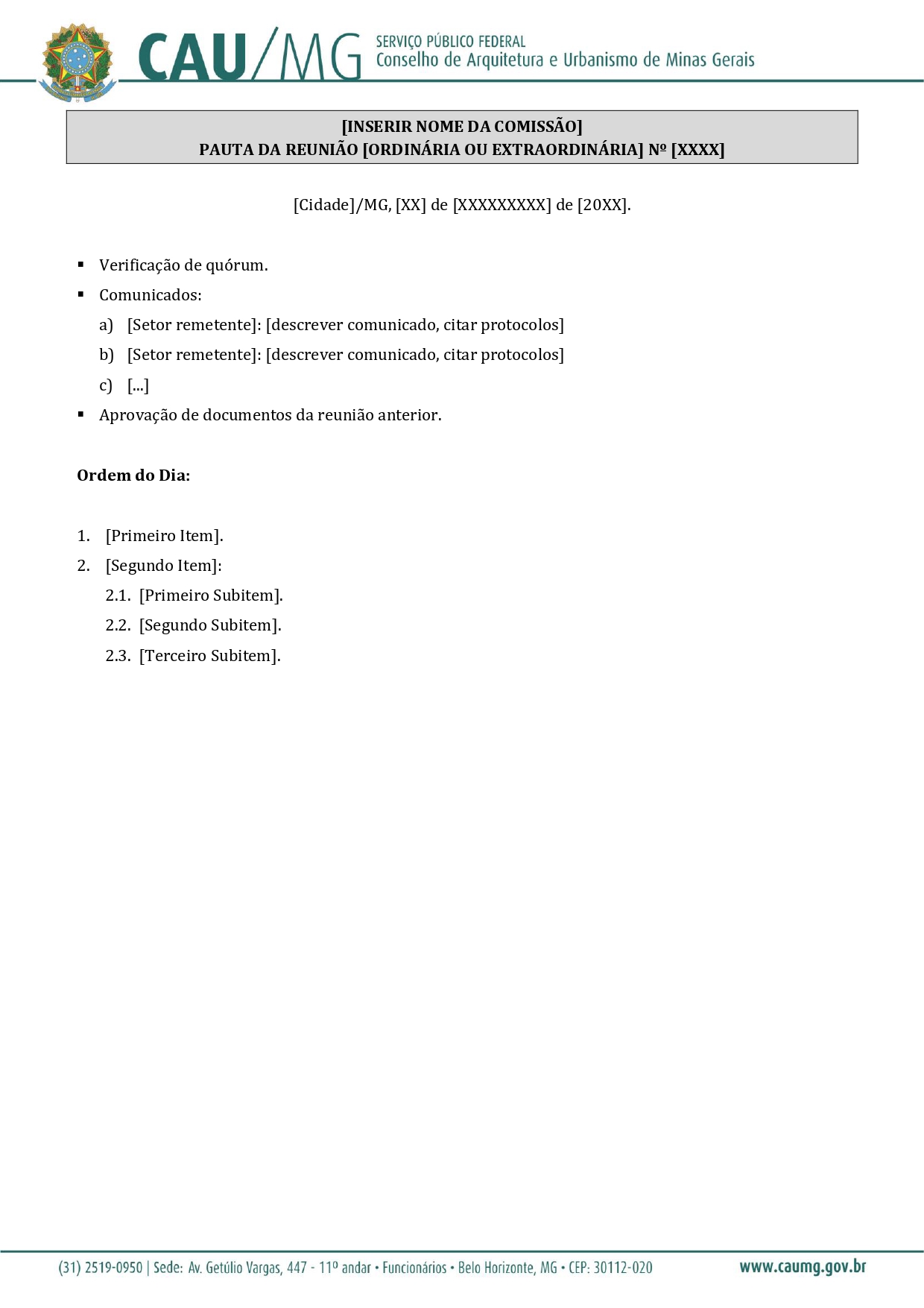 ANEXO II – MODELO DE SÚMULA DE REUNIÃOPADRÃO DA NOMENCLATURA: [AAAAMMDD] PAUTA [XXX] [CXX]-CAU-MG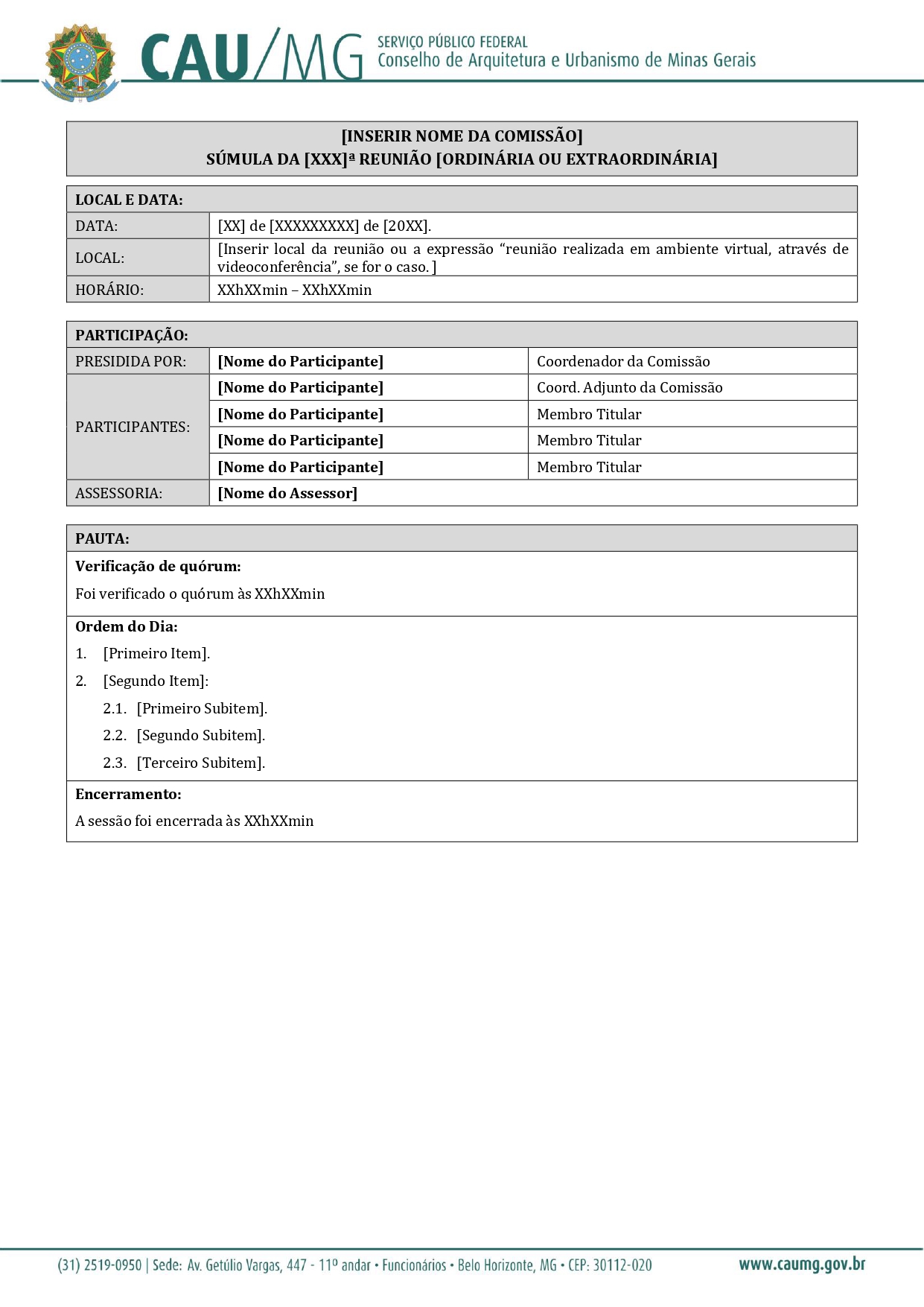 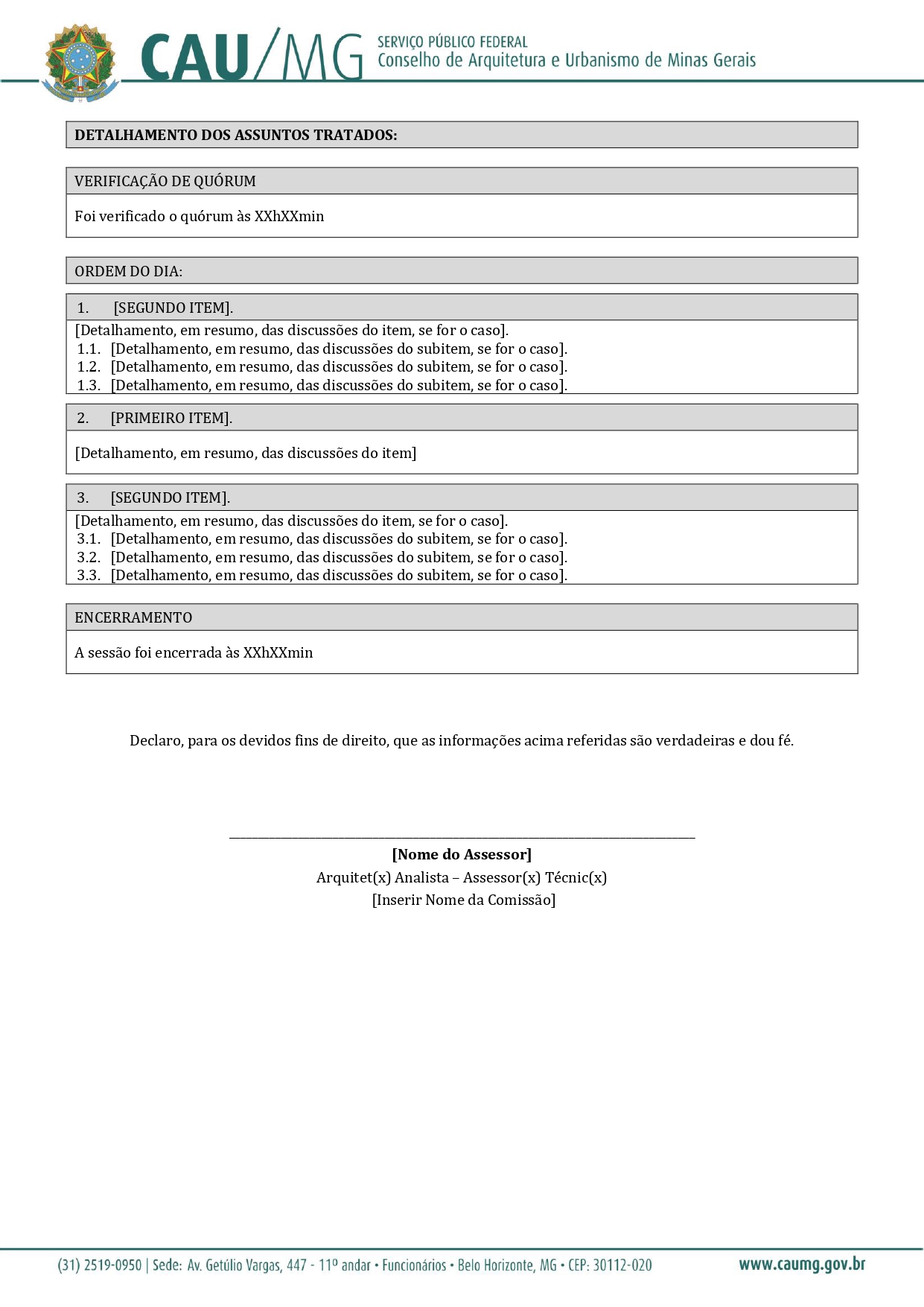 ANEXO III – MODELO DE DELIBERAÇÃO DE COMISSÃOPADRÃO DA NOMENCLATURA: [AAAAMMDD] D[CXX] XXX.X.X [20X-XXX] [ASSUNTO DA DELIBERAÇÃO]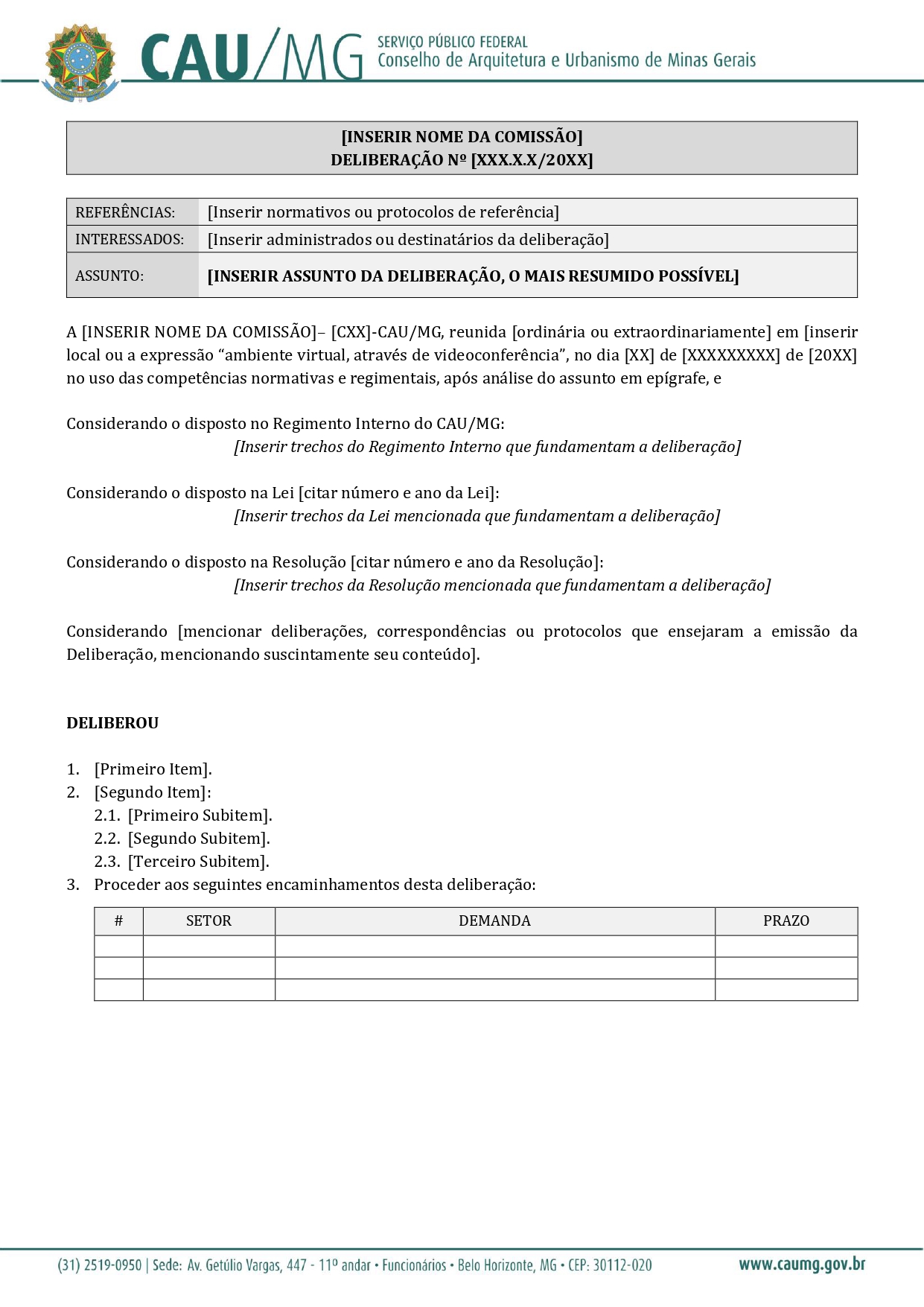 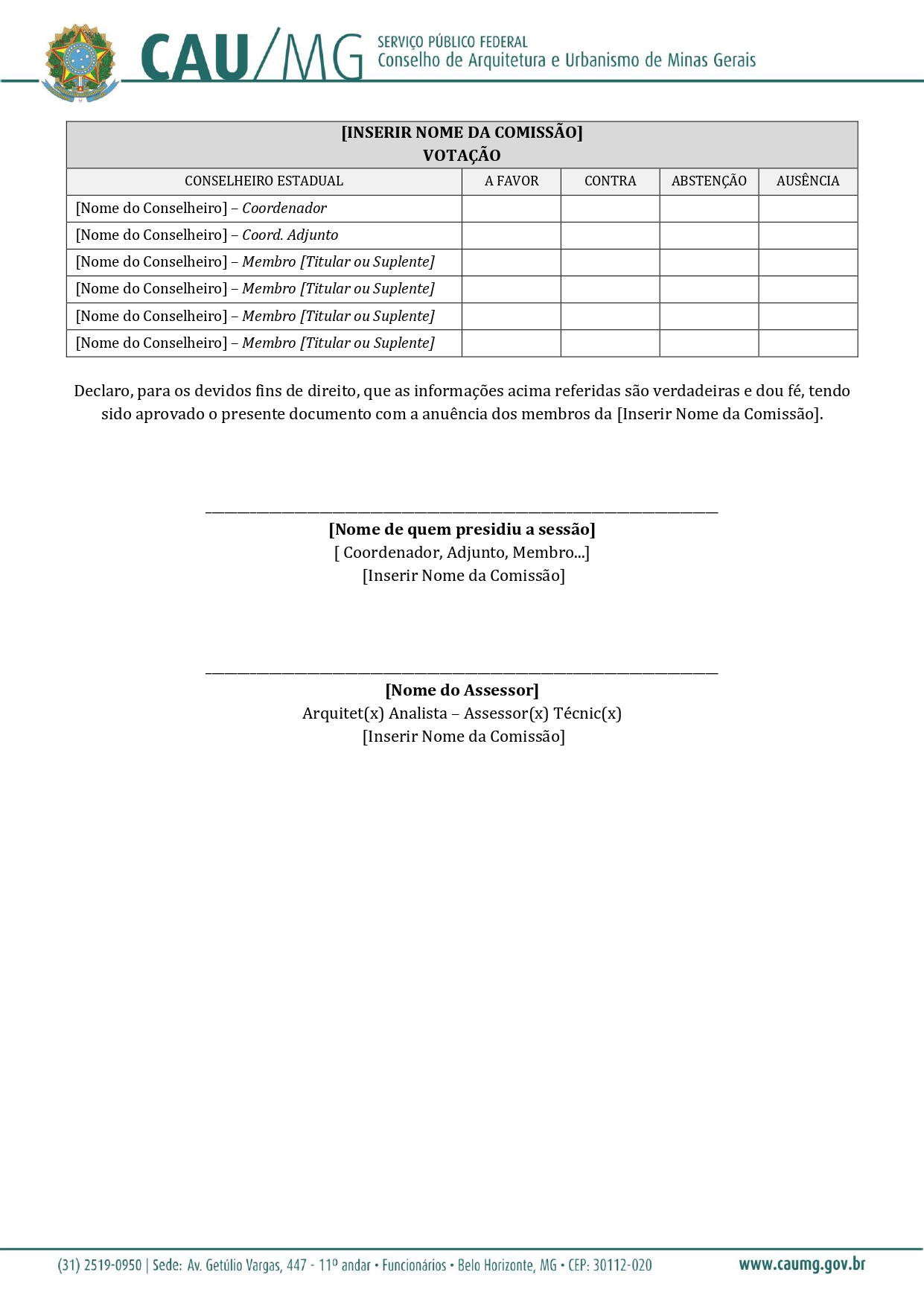 COMISSÃO DE ORGANIZAÇÃO E ADMINISTRAÇÃODELIBERAÇÃO Nº 237.1.1/2023referÊncias:Regimento Interno do CAU/MGINTERESSADOS:Presidência; Comissões do CAU/MGAssunto:MODELOS DE DOCUMENTOS EMITIDOS PELAS COMISSÕES#SETORDEMANDAPRAZO1PresidênciaDar Ciência à demais Comissões do CAU/MG.Imediato2Assessoria da COAEncaminhar arquivos editáveis com os modelos aprovados.Imediato3Comissões do CAU/MGUtilizar de maneira padronizada dos modelos de documentos.ImediatoCOMISSÃO DE ORGANIZAÇÃO E ADMINISTRAÇÃO DO CAU/MGVOTAÇÃOCOMISSÃO DE ORGANIZAÇÃO E ADMINISTRAÇÃO DO CAU/MGVOTAÇÃOCOMISSÃO DE ORGANIZAÇÃO E ADMINISTRAÇÃO DO CAU/MGVOTAÇÃOCOMISSÃO DE ORGANIZAÇÃO E ADMINISTRAÇÃO DO CAU/MGVOTAÇÃOCOMISSÃO DE ORGANIZAÇÃO E ADMINISTRAÇÃO DO CAU/MGVOTAÇÃOCONSELHEIRO ESTADUALA FAVORCONTRAABSTENÇÃOAUSÊNCIAMaria Carolina Nassif de Paula – CoordenadoraXCarlos Eduardo Rodrigues Duarte – Membro TitularXMatheus Lopes Medeiros – Membro SuplenteX